Исх. №24                                                                                            03.07.2017ПИСЬМОУважаемые партнеры! Уведомляем Вас о существующем сертификационном пакете на нашу продукцию Стекломагниевый лист т.м."Магелан"предоставляем при отгрузках-сертификаты соответствия группе горючести НГ (Не горючий материал)- сертификаты СЭЗ (Санитарно-эпидемиологическое заключение)по запросам - протоколы лабораторных испытаний на физико-технические показатели материала, ТУ (технические условия), рекомендации по применению материала.В связи с отсутствием в законодательной базе РФ требований, норм соответствия, стандартов, ГОСТов и т.п. к нашему продукту такой документ как "Паспорт качества" не может быть выдан.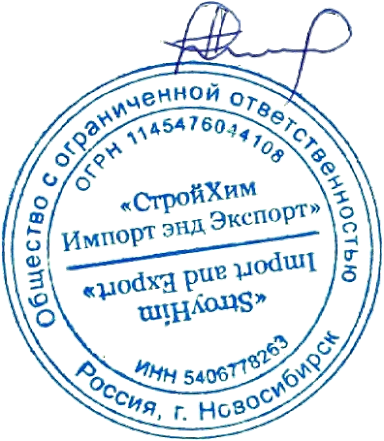 Директор    _________________                                        Игнатов А.В.                                                                